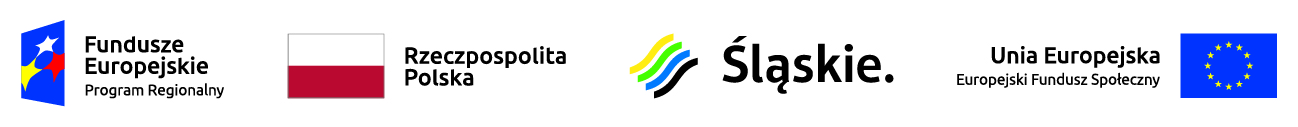 Lista projektów, które spełniły kryteria i uzyskały wymaganą liczbę punktów (z wyróżnieniem projektów wybranych do dofinansowania)  - w ramach konkursu RPSL.11.01.02-IZ.01-24-172/17* W przypadku projektów ocenionych pozytywnie jest to ostateczna wartość projektu po dokonaniu we wniosku o dofinansowanie korekt wynikających z ustaleń negocjacyjnych ** W przypadku projektów ocenionych pozytywnie jest to ostateczna wartość dofinansowania po dokonaniu we wniosku o dofinansowanie korekt wynikających z ustaleń negocjacyjnych *** Umowa zostanie podpisana pod warunkiem dostępności środkówLp.nr projektu w LSITytuł projektuWnioskodawcaAdres WnioskodawcyCałkowita wartość projektu*Ostateczna kwota wnioskowanego dofinansowania**Wynik ocenyPrzyznane punktyWND-RPSL.11.01.02-24-070F/17"Nasze przedszkole" - podniesienie jakości edukacji przedszkolnej w Gminie i Mieście KoziegłowyGMINA I MIASTO KOZIEGŁOWYpl. Moniuszki 14, 42-350  Koziegłowy120 162,00102 137,70Pozytywny, rekomendowany do dofinansowania***84WND-RPSL.11.01.02-24-070D/17Razem dla dobra dziecka - wsparcie przedszkoli we Wręczycy Wielkiej oraz w Kalei w ramach RITGMINA WRĘCZYCA WIELKAul. Sienkiewicza 1, 42-130 Wręczyca Wielka382 555,63325 172,28Pozytywny, rekomendowany do dofinansowania***78,5